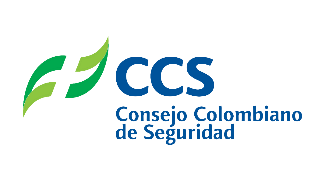 Consejo Colombiano de Seguridad – CCS                                                             Nuevos afiliados a la Asociación de ProfesionalesNuevas empresas afiliadasNuevos afiliados a CISPROQUIM®Nuevos inscritos RUC®Empresas certificadas en ISO 45001, 14001 y 9001Los certificados NTC – ISO 45001, NTC – ISO 14001, NTC – ISO 9001 y NTC ISO 39001 otorgados por el Consejo Colombiano de Seguridad (CCS) son la mejor forma de demostrar ante los clientes, organismos de control, la comunidad y demás partes interesadas, que la organización controla sus riesgos, aplica medidas para el mejoramiento de su desempeño, plantea efectivas estrategias de gestión de la calidad y establece objetivos de gestión ambiental. A continuación, presentamos las empresas certificadas por el CCS entre mayo y junio de 2021.Empresas certificadas en ISO 45001Empresas certificadas ISO 14001Empresas certificadas ISO 9001Reconocimientos especiales El Consejo Colombiano de Seguridad (CCS) destaca y agradece la confianza que han depositado las empresas que durante mayo y junio cumplen cinco años o más de afiliación a esta entidad. Es esta la ocasión ideal para reiterar el profundo compromiso del CCS por trabajar conjuntamente para garantizar un ambiente laboral sano, seguro y saludable.5 años10 años15 años20 años25 añosNombreProfesiónCiudadKely Johanna Pérez PorrasTecnóloga en Salud Ocupacional Barrancabermeja, SantanderDiana Carolina Bucuru BedoyaAdministradora en Salud OcupacionalBogotá D.C.Natalia Andrea Mariño MuñozAdministradora de EmpresasBogotá D.C.Lady Yohana Cifuentes OcampoProfesional en SSTBogotá D.CEdgar Leonardo Gomez Gil Ingeniero IndustrialNobsa, BoyacáJorge Iván Álzate ÁngelPsicólogoJardín, AntioquiaJhordanit Hernández VargasIngeniero IndustrialBarranquilla, AtlánticoYaneth Villalba PardoAdministradora de EmpresasBogotá D.C.Claudia Brand PerdomoAdministradora de EmpresasMedellín, AntioquiaFredy Yonatan Ramírez PeñaIngeniero AmbientalTunja, BoyacáEmpresaSectorCiudadAislater Aislamientos Térmicos S.A.SFabricación de productos elaborados de metal- excepto maquinaria y equipo.PalmiraEmpresaActividad económicaCiudadFarmagro S.A.Empresa especializada en dar soluciones orientadas al sector agropecuario y de sanidad industrial para máxima productividad y calidad de cultivos.Huachipa, PerúOil Tech Lubricantes y Desengrasantes de Colombia S.A.S.Comercio al por menor de lubricantes (aceites y grasas), aditivos y productos de limpieza para vehículos automotores.BogotáOx Cta Colombia S.A.SComercio al por mayor de productos farmacéuticos, medicinales, cosméticos y de tocador.BogotáNombre de la cuentaActividad económicaCiudadGlobal Ambiental Services S.A.S       Evacuación y tratamiento de aguas residuales.BogotáGeominas S.A.                            Actividades de arquitectura e ingeniería y otras actividades conexas de consultoría.MedellínImatic Ingeniería S.A.S                         Mantenimiento y reparación especializado de maquinaria y equipo.CaliElectromecánica García S.A.S                   Suministro de vapor y aire acondicionado.BogotáRSEC Colombia S.A.S       Actividades de consultaría de gestión.BogotáMetalmecánicas Orje S.A.S.       Mantenimiento y reparación especializado de maquinaria y equipo.CaliFesa Temporal Colombia S.A.S.       Otras actividades de suministro de recurso humano.DuitamaFesa Servicios S.A.S       Actividades de consultoría de gestión.DuitamaSeal Solución de Integración S.A.S.    Comercio al por mayor de equipos, partes y piezas electrónicas y de telecomunicaciones.BogotáWamco S.A.S.                             Actividades de arquitectura e ingeniería y otras actividades conexas de consultoría técnica.CaliComercializadora Internacional Octano Industrial S.A.S.Fabricación de productos de la refinación del petróleo.FacatativaHuman Capital Solutions S.A.S.            Actividades de consultoría de gestión.BogotáIcm Ingeniería Construcciones y Montajes S.A.S                 Construcción de otras obras de ingeniería civil.DuitamaFlsmidth S.A.S.                          Comercio al por mayor de otros tipos de maquinaria y equipo N.C.P.BarranquillaRed De ingeniería S.A.S.                                             Otras actividades de telecomunicaciones.BogotáInco Integral S.A.S.                          Construcción de otras obras de ingeniería civil.SincelejoEmpa ingeniería S.A.S.                                              Instalaciones eléctricas.PalmiraPluriservicios S.A.S.                                              Actividades de arquitectura e ingeniería y otras actividades conexas de consultoría.CaliEider Idarraga S.A.S.                                              Transporte de carga por carretera.GuarneDiseño Administración y Mantenimiento S.A.S.                          Mantenimiento y reparación especializado de productos elaborados en metal.YumboBio Vatn S.A.S.   Captación, tratamiento y distribución de agua.BucaramangaGramec Ingeniería S.A.S.                                           Mantenimiento y reparación especializado de productos elaborados en metal.CaliConstructora Luvan S.A.S.                Construcción de edificios no residenciales.BarranquillaSencinet Latam Colombia S.A.             Actividades de telecomunicaciones alámbricas.BogotáTransportes Gran Colombiana de Turismo S.A.S.Transporte de pasajeros.VillavicencioInstrumentación & Montajes Eléctricos S.A.S.Instalaciones eléctricas.MosqueraY&V Ingeniería y Construcción Sucursal ColombiaActividades de arquitectura e ingeniería y otras actividades conexas de consultoría técnica.BogotáEquirent Blindados Ltda.                Alquiler y arrendamiento de vehículos automotores.BogotáEquirent S.A.                            Alquiler y arrendamiento de vehículos automotores.BogotáEquirent Vehículos y Maquinaria S.A.S.                          Alquiler y arrendamiento de vehículos automotores.BogotáCasa Toro Rental S.A.S.                             Alquiler y arrendamiento de vehículos automotores.BogotáMontajes Industriales del Guabal S.A.S.                              Fabricación de productos metálicos para uso estructural.GuachenéJGB Operaciones S.A.S.                           Manipulación de carga.BuenaventuraEjwelectronic S.A.S. Otras actividades profesionales, científicas y técnicas N.C.P.BarranquillaC.I. Metales La Unión S.A.S.Comercio al por mayor de desperdicios, desechos y chatarra.Dos QuebradasFrío Costa S.A.               Instalaciones de fontanería, calefacción y aire acondicionado.MonteríaServicios de Ingeniería y Desarrollo de Proyectos Sidepro S.A.S.Actividades de arquitectura e ingeniería y otras actividades conexas de consultoría técnica.BogotáMammoet Lifting and Transport S.A.S.Transporte de carga por carretera.BogotáPlazval S.A.S.                            Comercio al por mayor de otros tipos de maquinaria y equipo N.C.P.BogotáEmpresa de Soluciones e Innovación ESSI S.A.S.Mantenimiento y reparación especializado de maquinaria y equipo.GirónEccosis Plus S.A.S.  Otras actividades especializadas para la construcción de edificios y obras de ingeniería civil.TauramenaLarquin S.A.S.                            Comercio al por mayor no especializado.ChíaG.T.A. Colombia S.A.S.Instalaciones eléctricas.EnvigadoCooperativa de Transportadores del Sarare Cootransarare Ltda.Transporte de carga por carretera.SaravenaEmpresaActividad económicaJulio C. Paternina S.A.S.Construcción de obras civiles urbanísticas e industriales; diseño y construcción de radio bases de telecomunicaciones.Transportes Álvarez S.A.S.Transporte terrestre de hidrocarburos y sus derivados (biodiesel, gasolina, ACPM, combustible de aviación JP1A).Sent Ingeniería S.A.S.Transporte terrestre automotor de carga seca e izaje de cargas.Metálicas Brayan S.A.S.Fabricación y montaje de productos metálicos para uso estructural y ornamental. Construcción de facilidades menores de obra civil para el sector de hidrocarburos.Servicios Maquitrans S.A.S.Servicio público de transporte terrestre automotor de carga seca: herramientas y materiales menores para el sector hidrocarburos.Izajes del Llano S.A.S.Transporte terrestre automotor de carga seca y líquida (agua potable, agua industrial), alquiler de grúa, camión grúa y equipos.Iron Mountain Colombia S.A.S.Almacenamiento, guarda, custodia, administración y transporte de archivos físicos, medios magnéticos y garantías sobre las cuales se desarrollan las actividades de recepción, inventario, verificación, validación, clasificación, ordenación, digitación y levantamiento de bases de datos y atención de consultas. Administración de gestión documental, incluyendo la elaboración y sistematización de inventarios, elaboración de tablas de valoración documental, elaboración de tablas de retención documental, digitalización, outsourcing en servicios de gestión documental, atención de consultas y administración de centros de correspondencia a nivel nacional.Automatización Potencia y Control WD S.A.S.Pruebas eléctricas para: comisionamiento, mantenimiento predictivo y preventivo en instalaciones eléctricas.Organización Logística Transportadora S.A.Transporte terrestre de carga seca (materiales para construcción, fertilizantes y productos alimenticios) y carga líquida (productos químicos para la industria).Gotta Ingeniería S.A.S.Monitoreo y recolección de información hidrométrica (ríos, quebradas, arroyos y en general cuerpos de agua). Levantamiento geológico estructural en los diferentes afloramientos de suelo y roca.Maquinas Y Montacargas Equiparse S.A.S.Prestación del servicio de mantenimiento preventivo y correctivo; venta y alquiler de montacargas y repuestosVilla Loly Centro Ecoturístico S.A.S.Prestación de servicios generales (aseo y limpieza), cafetería, camarería, rocería, mantenimientos locativos y de zonas verdes en campamentos; ecoturismo educativo en centro recreacional.ISP Medellín S.A.S.Mantenimiento correctivo, preventivo y prestación de servicio técnico en equipos de estaciones de servicio de combustible; pruebas de hermeticidad y aforos láser y volumétricos a tanques aéreos y enterrados de estaciones de servicio.OP Transportadora S.A.Prestación de servicios logísticos de transporte terrestre de hidrocarburos y sus derivados (en tractocamión con cisterna), a nivel nacional.Empresa de Transporte Integrado de Bogotá S.A.S.Prestación del servicio público de transporte urbano masivo de pasajeros dentro del esquema del SITP, para la zona de bosa en la ciudad de Bogotá.Intelligent Reservoir S.A.S.Servicio de análisis elemental de roca por medio de fluorescencia de rayos X y detección avanzada de gasesDuramos S.A.S.Recolección y transporte de residuos líquidos y sólidos, provenientes del sector hidrocarburos. Transporte de carga líquida para el sector hidrocarburos.EmpresaActividad económicaJulio C. Paternina S.A.S.Construcción de obras civiles urbanísticas e industriales; diseño y construcción de radio bases de telecomunicacionesTransportes Álvarez S.A.S.Transporte terrestre de hidrocarburos y sus derivados (biodiesel, Gasolina, ACPM, Combustible de aviación JP1A)Sent Ingeniería S.A.S.Transporte terrestre automotor de carga seca e izaje de cargas.Servicios Maquitrans S.A.S.Servicio público de transporte terrestre automotor de carga seca: herramientas y materiales menores para el sector hidrocarburos.Izajes del Llano S.A.S.Transporte terrestre automotor de carga seca y líquida (agua potable, agua industrial), alquiler de grúa, camión grúa y equipos.Iron Mountain Colombia S.A.S.Almacenamiento, guarda, custodia, administración y transporte de archivos físicos, medios magnéticos y garantías sobre las cuales se desarrollan las actividades de recepción, inventario, verificación, validación, clasificación, ordenación, digitación y levantamiento de bases de datos y atención de consultas. Administración de gestión documental, incluyendo la elaboración y sistematización de inventarios, elaboración de tablas de valoración documental, elaboración de tablas de retención documental, digitalización, outsourcing en servicios de gestión documental, atención de consultas y administración de centros de correspondencia, a nivel nacional.Automatización Potencia Y Control WD S.A.S.Pruebas eléctricas para: comisionamiento, mantenimiento predictivo y preventivo en instalaciones eléctricas.Empresa de Transporte Integrado de Bogotá S.A.S.Prestación del servicio público de transporte urbano masivo de pasajeros dentro del esquema del SITP, para la zona de Bosa en la ciudad de Bogotá.Aggreko Colombia S.A.S.Suministro de energía temporal por medio del alquiler de generadores de gas y diesel (instalación, puesta en marcha y mantenimiento).EmpresaActividad económicaJulio C. Paternina S.A.S.Construcción de obras civiles, urbanísticas e industriales; diseño y construcción de radio bases de telecomunicaciones.Transportes Álvarez S.A.S.Transporte terrestre de hidrocarburos y sus derivados (biodiesel, gasolina, ACPM, combustible de aviación JP1A)Sent Ingeniería S.A.S.Transporte terrestre automotor de carga seca e izaje de cargas.Servicios Maquitrans S.A.S.Servicio público de transporte terrestre automotor de carga seca: herramientas y materiales menores para el sector hidrocarburos.Izajes del Llano S.A.S.Transporte terrestre automotor de carga seca y liquida (agua potable, agua industrial), alquiler de grúa, camión grúa y equipos.Iron Mountain Colombia S.A.S.Almacenamiento, guarda, custodia, administración y transporte de archivos físicos, medios magnéticos y garantías sobre las cuales se desarrollan las actividades de recepción, inventario, verificación, validación, clasificación, ordenación, digitación y levantamiento de bases de datos y atención de consultas. Administración de gestión documental, incluyendo la elaboración y sistematización de inventarios, elaboración de tablas de valoración documental, elaboración de tablas de retención documental, digitalización, outsourcing en servicios de gestión documental, atención de consultas y administración de centros de correspondencia, a nivel nacional.Automatización Potencia y Control WD S.A.S.Pruebas eléctricas para comisionamiento, mantenimiento predictivo y preventivo en instalaciones eléctricas.Organización Logística Transportadora S.A.Transporte terrestre de carga seca (materiales para construcción, fertilizantes y productos alimenticios) y carga líquida (productos químicos para la industria).Suministros Ingeniería y Soluciones S.A.Diseño, suministro, consultoría técnica e instalación de aislamientos térmicos, acústicos y refractarios. Diseño, fabricación, montaje y reparación de sistemas industriales de combustión.Villa Loly Centro Ecoturístico S.A.S.Prestación de servicios generales (aseo y limpieza), cafetería, camarería, rocería, mantenimientos locativos y de zonas verdes en campamentos; ecoturismo educativo en centro recreacional.Empresa de Transporte Integrado de Bogotá S.A.SPrestación del servicio público de transporte urbano masivo de pasajeros dentro del esquema del SITP, para la zona de Bosa en la ciudad de Bogotá.Applus Norcontrol Colombia LimitadaActividades de administración empresarial, actividades de consultoría de gestión.Alinear Mantenimiento S.A.SInstalación, mantenimiento y reparación especializada de maquinaria y equipo.Multiservicios en Seguridad y Salud en el Trabajo S.A.S. - Msst SasActividades de atención de la salud humana.Servicios Técnicos Bananeros S.A.Almacenamiento y actividades complementarias al transporte.JP Mercadeo S.A.S.Comercio al por mayor y en comisión o por contrata, excepto el comercio de vehículos automotores y motocicletas.Instituto Colombiano del Sistema Nervioso-Clínica MontserratActividades de atención de la salud humana.Compañía Líder en Salud OcupacionalActividades de atención de la salud humana.SKF Latin Trade S.A.S.Instalación, mantenimiento y reparación especializada de maquinaria y equipo.Corporación Universitaria Autónoma de NariñoEducación.Encoexpres S.A.Transporte terrestre, transporte por tuberías.JE Jaimes Ingenieros S.A.Actividades especializadas para la construcción de edificios y obras de ingeniería civil.Mincivil S.A.Obras de ingeniería civil.Ingeniería de Medio Ambiente - Ingemol S.A.Fabricación de maquinaria y equipo N.C.P.Fenoco S.A.Transporte terrestre, transporte por tuberías.Termoyopal Generación 2 S.A.S. E.S.P.Suministro de electricidad, gas,vapor y aire acondicionado.Varichem de Colombia G.E.P.S. S.A.SActividades de arquitectura e ingeniería, ensayos y análisis técnicos.CenicañaInvestigación científica y desarrollo.Weatherford Colombia LimitedActividades de servicios de apoyo para la explotación de minas y canteras.